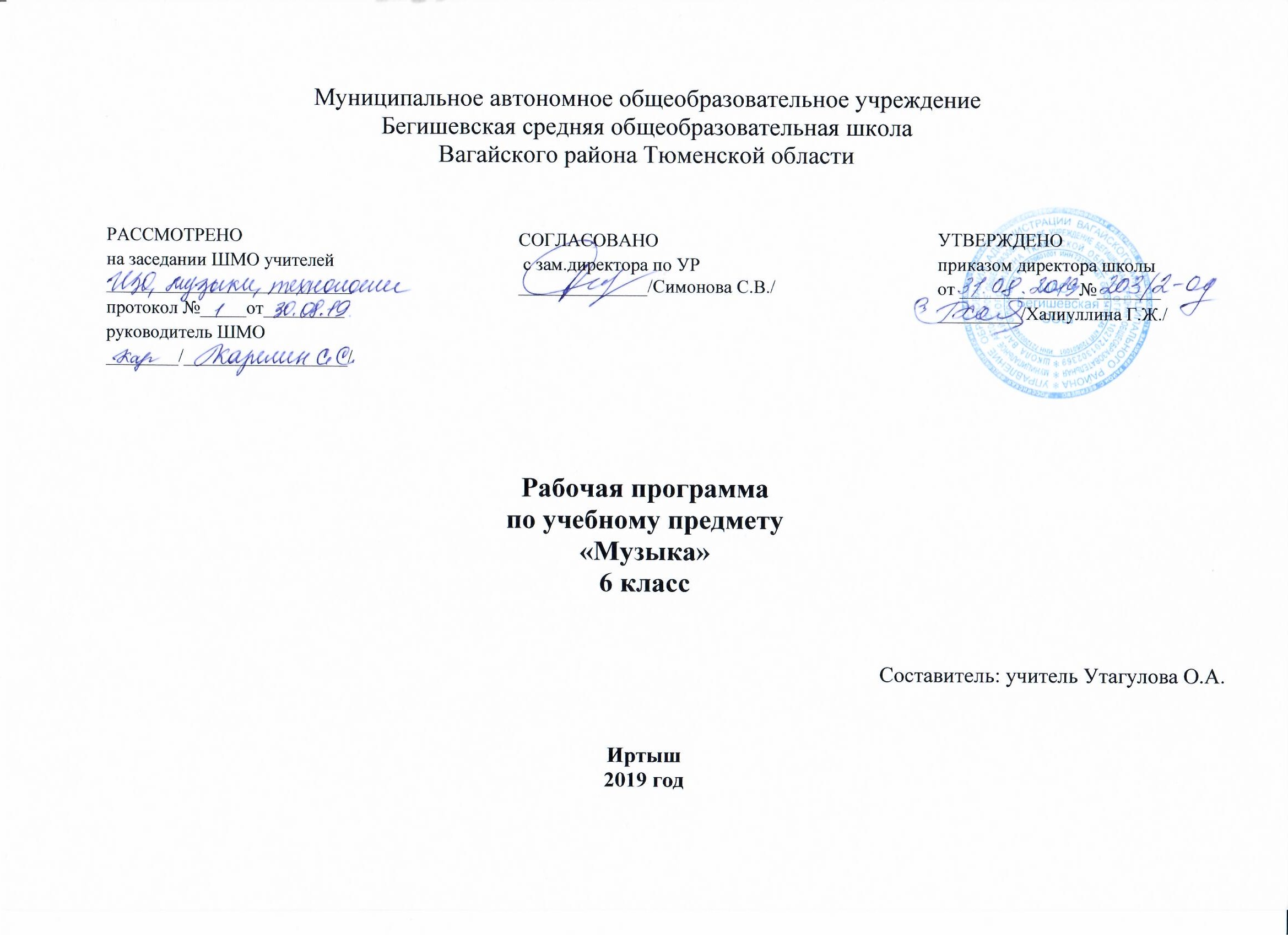 Планируемые результаты освоения учебного предмета «Музыка»В результате освоения курса музыка 6 класса учащиеся должны овладеть следующими знаниями, умениями, навыками.В области личностных результатовценностно – ориентационная сфера:- формирование художественного вкуса как способности чувствовать и воспринимать музыкальное искусство во всем многообразии его видов и жанров;- становление музыкальной культуры как неотъемлемой части духовной культуры личности;трудовая сфера:- формирование навыков самостоятельной работы при выполнении учебных и творческих задач;познавательная сфера:- формирование умения познавать мир через музыкальные формы и образы.Метапредметные результаты: Регулятивные УУД:Осуществлять контроль своих действий на основе заданного алгоритма.Определять и формулировать цель деятельности, составлять план действий по решению проблемы (задачи) совместно с учителем.Учиться обнаруживать и формулировать учебную проблему совместно с учителем, выбирать тему проекта с помощью учителя.Осуществить действия по реализации плана.Работая по плану, сверять свои действия с целью и, при необходимости, исправлять ошибки с помощью учителя. Работая по плану, использовать наряду с основными и дополнительные средства (справочная литература, средства ИКТ). Соотнести  результат своей деятельности с целью и оценить его.В диалоге с учителем учиться вырабатывать критерии оценки и определять степень успешности выполнения своей работы и работы всех, исходя из имеющихся критериев,  совершенствовать критерии оценки и пользоваться ими в ходе оценки и самооценки.В ходе представления проекта учиться давать оценку его результатов. Понимать причины своего неуспеха и находить способы выхода из этой ситуации.Познавательные УУД:Способность извлекать информацию из различных источников и выделять главное, переводить информацию в другую форму представления (текст, таблица, инструкция).Выполнять универсальные логические действия:- выполнять анализ (выделение признаков),- производить синтез (составление целого из частей, в том числе с самостоятельным достраиванием), - выбирать основания для  сравнения, сериации, классификации объектов, - устанавливать аналогии и причинно-следственные связи, - выстраивать логическую цепь рассуждений, - относить объекты к известным понятиям.Создавать модели с выделением существенных характеристик объекта и представлением их в пространственно-графической или знаково-символической форме, преобразовывать модели с целью выявления общих законов, определяющих данную предметную область. Использовать информацию в проектной деятельности под руководством  учителя-консультанта. Составлять простой и сложный план текста.Уметь передавать содержание в сжатом, выборочном или развёрнутом виде.Коммуникативные УУД:Способность свободно излагать свои мысли в устной и письменной форме (умение выдвигать тезисы и подтверждать аргументами, высказывать собственное суждение)Учиться критично относиться к собственному мнению.Слушать других, пытаться принимать другую точку зрения, быть готовым изменить свою точку зрения.Читать вслух и про себя тексты учебников и при этом:– вести «диалог с автором» (прогнозировать будущее чтение; ставить вопросы к тексту и искать ответы; проверять себя);– вычитывать все виды текстовой информации (фактуальную, подтекстовую, концептуальную).Договариваться с людьми, согласуя с ними свои интересы и взгляды, для того чтобы сделать что-то сообща.Организовывать учебное взаимодействие в группе (распределять роли, договариваться друг с другом и т.д.).Предвидеть (прогнозировать) последствия коллективных решений.Предметные результаты: Выпускник 6 класса научится:понимать жизненно-образное содержание музыкальных произведений разных жанров; различать лирические, эпические, драматические музыкальные образы;иметь представление о приемах взаимодействия и развития образов музыкальных сочинений;знать имена выдающихся русских и зарубежных композиторов, приводить примеры их произведений;уметь по характерным признакам определять принадлежность музыкальных произведений к соответствующему жанру и стилю — музыка классическая, народная, религиозная, современная;владеть навыками музицирования: исполнение песен (народных, классического репертуара, современных авторов), напевание запомнившихся мелодий знакомых музыкальных сочинений;анализировать различные трактовки одного и того же произведения, аргументируя исполнительскую интерпретацию замысла композитора;раскрывать образный строй музыкальных произведений на основе взаимодействия различных видов искусства;развивать навыки исследовательской художественно-эстетической деятельности (выполнение индивидуальных и коллективных проектов);совершенствовать умения и навыки самообразования.раскрывать образное содержание музыкальных произведений разных форм, жанров и стилей; определять средства музыкальной выразительности, приёмы взаимодействия и развития музыкальных образов, особенности (типы) музыкальной драматургии, высказывать суждение об основной идее и форме её воплощения;понимать специфику и особенности музыкального языка, закономерности музыкального искусства, творчески интерпретировать содержание музыкального произведения в пении, музыкально-ритмическом движении, пластическом интонировании, поэтическом слове, изобразительной деятельности;осуществлять на основе полученных знаний о музыкальном образе и музыкальной драматургии исследовательскую деятельность художественно-эстетической направленности для участия в выполнении творческих проектов, в том числе связанных с практическим музицированием.Выпускник получит возможность научиться:заниматься музыкально-эстетическим самообразованием при организации культурного досуга, составлении домашней фонотеки, видеотеки, библиотеки и пр.; посещении концертов, театров и др.;воплощать различные творческие замыслы в многообразной художественной деятельности, проявлять инициативу в организации и проведении концертов, театральных спектаклей, выставок и конкурсов, фестивалей и др.Содержание РАБОЧЕЙ ПРОГРАММЫ ПО музыке6 класс.«В чем сила музыки».34 часа – 1 час в неделю.Музыка души – (8 ч).Тысяча  миров музыки. Наш вечный спутник. Искусство и фантазия. Искусство- память человечества. Какой бывает музыка. Волшебная сила музыки. Музыка объединяет людей. Как создается музыкально произведение- (22 ч.)Единство музыкального произведения. Вначале был ритм. Ритм в окружающем нас мире. О чём рассказывает музыкальный ритм. Диалог метра и ритма.  От адажио к престо. «Мелодия – душа музыки». «Мелодией одной звучат печаль и радость» Мелодия «угадывает» нас самих. Регистр. Что такое Гармония в музыке. Два начала гармонии. Эмоциональный мир  музыкальной гармонии. Красочность музыкальной гармонии. Мир образов полифонической музыки. Философия фуги. Какой бывает музыкальная фактура. Пространство фактуры. Тембры – музыкальные краски. Соло и тутти. Динамика. Громкость и тишина в музыке. Тонкая палитра оттенков.Чудесная тайна музыки -(4 ч).Чудесная тайна музыки. По законам красоты.»В чем сила музыки» (заключительный урок) . Музыка радостью нашей стала ( концерт).Тематическое планирование6 класс.№ п/пНаименование раздела.Тема урока.Кол – во часовМузыка души. – 8 часовМузыка души. – 8 часовМузыка души. – 8 часовТысяча  миров музыки.        12-3Наш вечный спутник. Искусство и фантазия.24Искусство- память человечества.15Какой бывает музыка.16Волшебная сила музыки. 17Музыка объединяет людей. 18Тысяча миров музыки (заключительный урок)1Как создается музыкальное произведение. – 22 часаКак создается музыкальное произведение. – 22 часаКак создается музыкальное произведение. – 22 часа9Единство музыкального произведения.110Вначале был ритм.111Вначале был ритм.112Ритм в окружающем нас мире.113О чём рассказывает музыкальный ритм.114Диалог метра и ритма.  115-16От адажио к престо.217«Мелодия – душа музыки».118«Мелодией одной звучат печаль и радость.119Мелодия «угадывает» нас самих. Регистр.120Что такое Гармония в музыке.121Два начала гармонии.122Эмоциональный мир  музыкальной гармонии.123Красочность музыкальной гармонии.124Мир образов полифонической музыки.125Философия фуги.126Какой бывает музыкальная фактура.127Пространство фактуры.128-29Тембры – музыкальные краски. Соло и тутти. 230Динамика. Громкость и тишина в музыке. Тонкая палитра оттенков.1Чудесная тайна музыки. - 4 часаЧудесная тайна музыки. - 4 часаЧудесная тайна музыки. - 4 часа31-32Чудесная тайна музыки. По законам красоты.233«В чем сила музыки» (заключительный урок) 134Музыка радостью нашей стала ( концерт).1                     Итого за год: 34 часа                     Итого за год: 34 часа                     Итого за год: 34 часа